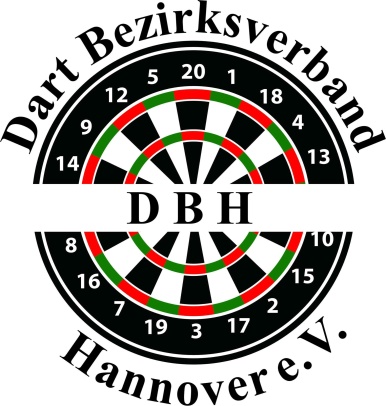 Anmeldung für die Saison 2021/2022Verein:_________________________________________________Wir melden ___  x Teams für die Bundesliga NordWir melden ___  x Teams für die NiedersachsenligaWir melden ___  x Teams für die VerbandsligaWir melden ___  x Teams für die DBH LigenBitte nur für die Ligen melden, für die Ihr qualifiziert seid. 